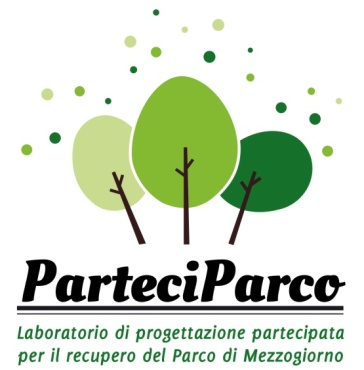 ALLEGATO A - MODULO ISCRIZIONE WORKSHOPDesidero partecipare al workshop in qualità di: MAKER      FEEDER*  i campi contrassegnati con l’asterisco sono da ritenersi obbligatori per l’iscrizioneNome e Cognome *__________________________________________________________________________________Partecipo In qualità di rappresentante di *: (indicare nome dell’associazione/ente/gruppo informale/ altro…)_________________________________________________________________________________Dati di riferimento *(sede legale o indirizzo dell’associazione/ente/..)____________________________________________________________________________________________________________________________________________________________________Indirizzo mail *__________________________________________________________________________________Siti e blog____________________________________________________________________________________________________________________________________________________________________Ambito di lavoro *(indicare ambiti di interesse e di attività dell’associazione/ente/…) __________________________________________________________________________________________________________________________________________________________________________________________________________________________________________________________________________________________________________________________________________________________________________________________________________________________Proposta per la gestione del parco(Se si partecipa in qualità di MAKER, indicare sinteticamente la propria idea sulla gestione del Parco, o di una sua parte e il contributo che potrebbe essere fornito direttamente dall’ente/ associazione/ gruppo informale)__________________________________________________________________________________________________________________________________________________________________________________________________________________________________________________________________________________________________________________________________________________________________________________________________________________________________________________________________________________________________________________________________________________________________________________________________________________________________________________________________________________________________________________________________________________________________